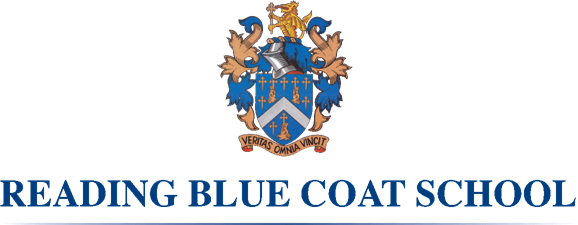 CleanersWe require Cleaners to join our busy Housekeeping team. Normal working days are Monday to Friday throughout the year with flexible part time, full time and casual hours available.     Additional hours to support school events at the weekend are also available.Responsibilities will include cleaning of offices, classrooms, meeting rooms, dining areas, changing rooms, and other work areas including restrooms and marquees.Applicants must be fit, energetic, conscientious, thorough and be an effective team worker as well as confident in working without constant supervision. Some experience of operating cleaning equipment and materials will be an advantage, but not essential as training will be provided.We offer an attractive rate of pay, a pleasant working environment, generous holiday entitlement, contributory pension scheme and other benefits. Our Housekeeping team are managed by the School’s Facilities Management services provider, Sodexo. For further details or to express an interest, please contact the Sodexo General Services Manager at the School, Samantha Hiscock by email to: samantha.hiscock@sodexo.com  or telephone: 0118 933 5820The School is committed to safeguarding and promoting the welfare of children and young people and expects all staff and volunteers to share this commitment. Applicants must be willing to undergo checks with past employers and the Disclosure and Barring Service enhanced check.
